ПРОЕКТ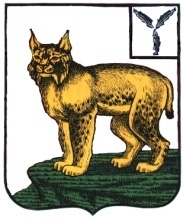 АДМИНИСТРАЦИЯТУРКОВСКОГО МУНИЦИПАЛЬНОГО РАЙОНА САРАТОВСКОЙ ОБЛАСТИПОСТАНОВЛЕНИЕОт 00.00.2018 г. № 00О внесении дополнений в административный регламент по предоставлению муниципальной услуги «Предоставление информации об организации общедоступного и бесплатного дошкольного, начального общего, основного общего, среднего общего образования, а также дополнительного образования в муниципальных общеобразовательных организациях, расположенных на территории муниципального образования»В соответствии с Федеральным законом от 06 октября 2003 года № 131- ФЗ «Об общих принципах организации местного самоуправления в Российской Федерации», Федеральным законом от 27 июля 2010 года № 210-ФЗ «Об организации предоставления государственных и муниципальных услуг», Уставом Турковского муниципального района администрация Турковского муниципального района ПОСТАНОВЛЯЕТ:1. Внести в административный регламент по предоставлению муниципальной услуги «Предоставление информации об организации общедоступного и бесплатного дошкольного, начального общего, основного общего, среднего общего образования, а также дополнительного образования в муниципальных общеобразовательных организациях, расположенных на территории муниципального образования», утвержденный постановлением администрации Турковского муниципального района от 22 июня 2015 года № 217 следующие дополнения:дополнить пункт 2.12.5 следующего содержания:«2.12.5. Управление обеспечивает инвалидам, включая инвалидов, использующих кресла-коляски и собак-проводников:условия для беспрепятственного доступа к зданию, помещениям, в которых предоставляется муниципальная услуга (далее - здание (помещения);возможность (самостоятельного или с помощью специалистов Управления) передвижения по территории, непосредственно прилегающей к зданию, входу в такое здание (помещения) и выхода из него;возможность посадки в транспортное средство и высадки из него перед входом в здание, в том числе с использованием кресла-коляски, при необходимости - с помощью специалистов Управления;сопровождение инвалидов, имеющих стойкие расстройства функции зрения и самостоятельного передвижения, и оказание им помощи в здании (помещениях);надлежащее размещение оборудования и носителей информации, необходимых для обеспечения беспрепятственного доступа инвалидов к зданию (помещениям) с учетом ограничений их жизнедеятельности;дублирование необходимой для инвалидов звуковой и зрительной информации, а также надписей, знаков и иной текстовой и графической информации знаками, выполненными рельефно-точечным шрифтом Брайля, допуск сурдопереводчика и тифлосурдопереводчика;допуск в здание (помещения) собаки-проводника при наличии документа, подтверждающего ее специальное обучение;оказание специалистами Управления, помощи инвалидам в преодолении барьеров, мешающих получению ими муниципальной услуги и использованию здания (помещений) наравне с другими лицами.».2. Опубликовать настоящее постановление в официальном информационном бюллетене «Вестник Турковского муниципального района» и разместить на официальном сайте администрации Турковского муниципального района в информационно-телекоммуникационной сети «Интернет».3. Настоящее постановление вступает в силу со дня его официального опубликования.Глава Турковского муниципального района						 А.В. Никитин